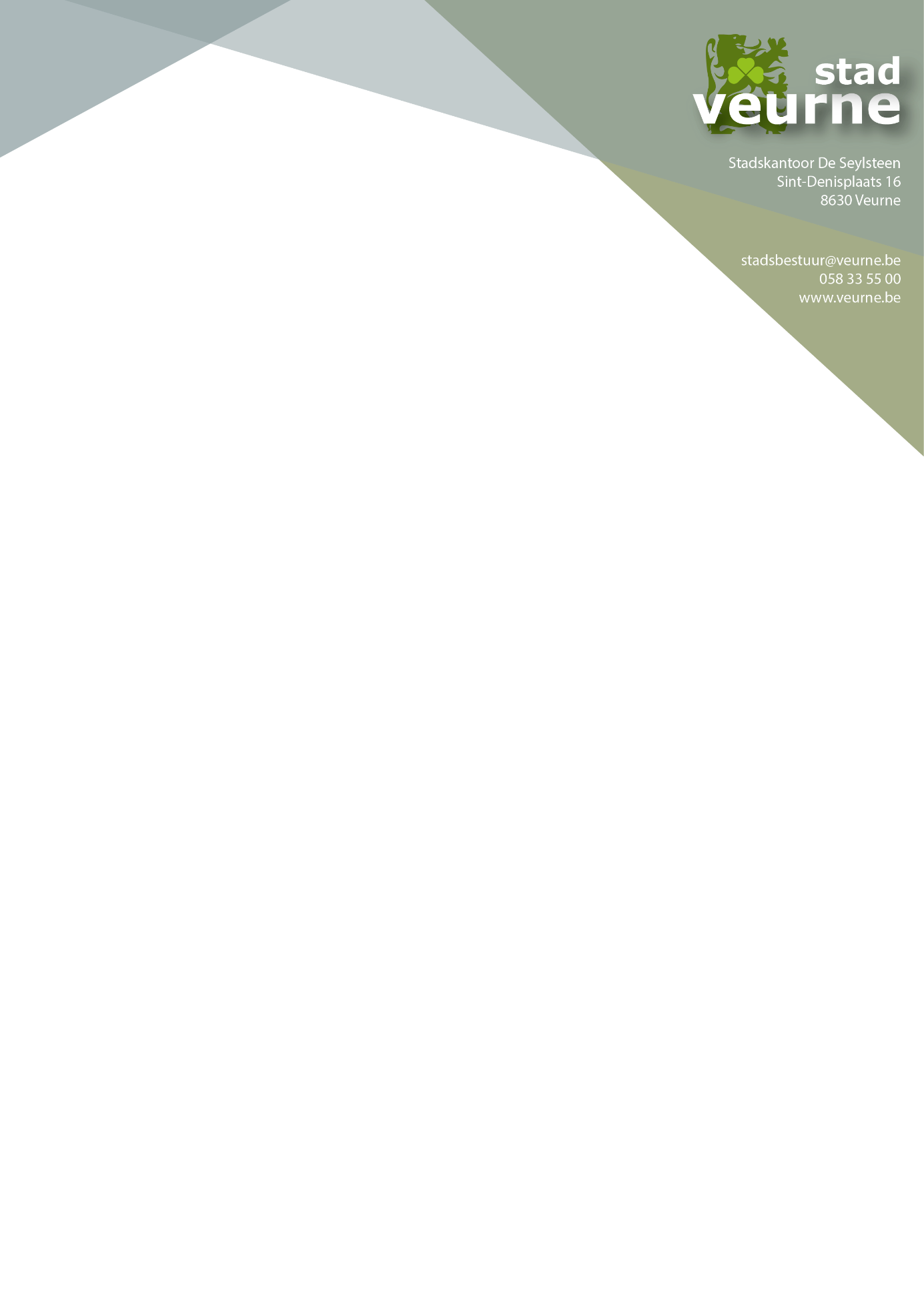 23 februari 2021Onderwerp: Aanvraag peter – meterschap van een grafmonumentContactpersoon: burgerzaken@veurne.be | 058 33 35 41Referentienummer B/HDOvereenkomst peterschap van een grafmonumentBegripsbepalingOnder “peterschap van een bestaand grafmonument wordt het volgende begrepen:Organisaties, privépersonen of groepen kunnen het peterschap van een bestaand grafmonument verwervenen verbinden zich er in ruil toe het te restaureren en te onderhouden. De stad blijft eigenaar van hetgrafmonument en het is niet mogelijk om er opnieuw in te begraven. Men kan het peterschap enkel bekendmaken door een door het stadsbestuur gratis aangeleverd plakkaatje aan het grafmonument te latenOnder “bestaand grafmonument” wordt het volgende begrepen:Een grafmonument waarvan de stad na afloop van de concessie én na niet-verlenging van deze concessiedoor de nabestaanden krachtens artikel 26 § 1 van het decreet van 16 januari 2004 betreffende de begraafplaatsen en de lijkbezorging, eigenaar is geworden.KostprijsDe verwerving van het peterschap van een bestaand grafmonument is gratisInformatie in verband met de peter/meterVink aan of u het  peter-meterschap aanvraagt alsInformatie in verband met het door u gekozen grafmonumentGeef aan op welke begraafplaats het grafmonument ligt. Geef de naam van de persoon/personen die op het grafmonument staan. Omschrijf de exacte ligging van het grafmonument.U kunt eventueel advies vragen aan de aanwezige stadsmedewerker op de begraafplaats. Is het grafmonument opgenomen in de lijst van de door de Werkgroep “Funerair Erfgoed” als waardevol weerhouden graven:Ja/neen (in te vullen door Stadsbestuur)ContactgegevensEventuele inhoudings- of restauratiewerken (kan aangevuld worden door stadsbestuur)VoorwaardenDe aanvrager aanvaardt het grafmonument in de staat zoals het is en verbindt er zich toe om de instandhoudings-en restauratiewerken aan het grafmonument uit te voeren zonder de oorspronkelijke staat van het grafmonument te wijzigen.Aanvragen voor peterschap worden goedgekeurd door het college van burgmeester en schepenenDe verwerving van het peterschap van een bestaand grafmonument is gratis.Het al dan niet voorkomen van het grafmonument op de lijst van de door de stedelijke werkgroep “Funerair Erfgoed” als waardevol weerhouden graven, is het belangrijkste criterium bij het verlenen van de goedkeuring.Het grafmonument is en blijft eigendom van het stadsbestuur en voor de duur van het peterschap is het niet mogelijk om er opnieuw te begravenMen mag het peterschap bekend maken door een plakkaatje aan het grafmonument te plaatsen.De aanvrager verbindt zich ertoe om conform afdeling 6 van het huishoudelijk reglement op de gemeentelijke begraafplaatsen van 29 december 2014 instandhoudings- en restauratiewerken aan het grafmonument uit te voeren zonder de oorspronkelijke staat van het grafmonument te wijzigen.De restauratie- en instandhoudingswerken van grafmonumenten die in peterschap gegeven zijn, zijn ten laste van de aanvrager.De restauratie- en instandhoudingswerken van grafmonumenten die in peterschap gegeven zijn, moeten uiterlijk binnen de drie jaar na de ondertekening van deze overeenkomst beëindigd zijn, tenzij uit veiligheidsoverwegingen een dringend herstel noodzakelijk is.Bij het niet-naleven van de voorwaarden die deel uitmaken van de overeenkomst, kan de stad de overeenkomst voortijdig beëindigen.  De aanvrager wordt hiervan door het stadsbestuur op de hoogte gebracht via een aangetekend schrijven.  De overeenkomst wordt definitief beëindigd op de 30ste dag na ontvangst van deze aanmaning.De peter kan de overeenkomst voortijdig beëindigen door het stadsbestuur hiervan minstens 30 dagen op voorhand via een aangetekend schrijven in kennis te stellen.De aanvrager kan geen aanspraak maken op vergoedingen of compensaties bij het beëindigen of niet hernieuwen van de overeenkomst.De aanvrager is aansprakelijk voor schade berokkend aan eigendommen van de stad of van derden als gevolg van werken die in zijn/haar opdracht worden uitgevoerd.De stad voorziet het peterschap bekend te maken door middel van een gelijkvormig metalen plaatje dat voor het grafmonument wordt geplaatst.De stad is bereid om stormschade of schade door onbekenden toegebracht aan een grafmonument dat in peterschap gegeven is, te bekostigen, maar dit enkel wanneer met zekerheid vaststaat dat de schadekosten niet op iemand anders verhaald kunnen worden.Duur van het peterschapDe persoonsgegevens die u ons geeft, komen in een bestand dat Stad Veurne beheert en verwerkt. Dat gebeurt in overeenstemming met de Wet van 8 december 1992 tot bescherming van de persoonlijke levenssfeer. We zullen uw gegevens enkel gebruiken voor de stedelijke dienstverlening. privépersoon. Ga naar vraag 2. privépersoon. Ga naar vraag 2. vereniging of organisatie. Ga naar vraag 3. vereniging of organisatie. Ga naar vraag 3.Geef de graad van verwantschap aan met de perso(o)n(en) die begraven liggen in het graf.  1ste graad: vader / moeder en  zoon / dochter
2de graad: grootvader / grootmoeder en kleinzoon / kleindochter, broer en zus
LET OP: Familieleden tot de 2e graad van verwantschap komen niet in aanmerking voor peter-en meterschapGeef de graad van verwantschap aan met de perso(o)n(en) die begraven liggen in het graf.  1ste graad: vader / moeder en  zoon / dochter
2de graad: grootvader / grootmoeder en kleinzoon / kleindochter, broer en zus
LET OP: Familieleden tot de 2e graad van verwantschap komen niet in aanmerking voor peter-en meterschapGeef de graad van verwantschap aan met de perso(o)n(en) die begraven liggen in het graf.  1ste graad: vader / moeder en  zoon / dochter
2de graad: grootvader / grootmoeder en kleinzoon / kleindochter, broer en zus
LET OP: Familieleden tot de 2e graad van verwantschap komen niet in aanmerking voor peter-en meterschap geen verwantschap geen verwantschap geen verwantschap  verwantschap 1e graad  verwantschap 1e graad  verwantschap 1e graad  verwantschap 2e graad  verwantschap 2e graad  verwantschap 2e graad  verwantschap verder dan 2de graadMotiveer waarom u het peter-/meterschap wilt opnemen.  verwantschap verder dan 2de graadMotiveer waarom u het peter-/meterschap wilt opnemen.  verwantschap verder dan 2de graadMotiveer waarom u het peter-/meterschap wilt opnemen. begraafplaats Avekapelle  begraafplaats Booitshoeke  begraafplaats Eggewaartskapelle  begraafplaats Eggewaartskapelle  begraafplaats Houtem  begraafplaats Noordstraat  begraafplaats Oude Vesten (Oude Vestingstraat)  begraafplaats Steenkerke  begraafplaats Vinkem  begraafplaats Wulveringemnaam:	NaamAchternaam: straat en nummer/bus: postcode  en gemeente: telefoon of gsm:e-mailadres: Het peterschap gaat in op (datum goedkeuring schepencollege)……………………………………….en duurt tot…………………………………………………….Deze overeenkomst werd opgemaakt te Veurne op ………/………./………….. in 2 exemplaren.Beide partijen verklaren een exemplaar van deze overeenkomst te hebben ontvangen en volledig in te stemmen met haar inhoud.Voor het College van                                                                                                                       Voor de aanvragerBurgemeester en Schepenen            